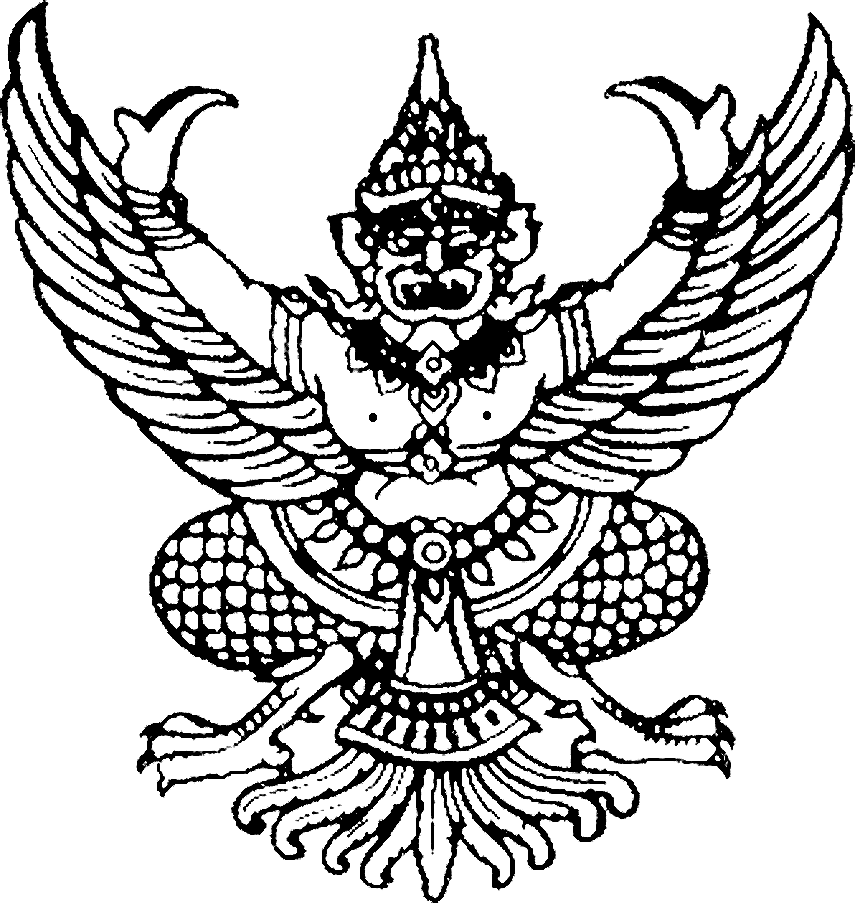 คำสั่งกลุ่มงานอายุรกรรม โรงพยาบาลเชียงรายประชานุเคราะห์ที่ 14 / ๒๕๖2เรื่อง  แต่งตั้งกรรมการกำกับดูแลแพทย์ แพทย์ใช้ทุนฝึกหัด แพทย์พี่เลี้ยง และแพทย์ประจำบ้าน--------------------------	ด้วย กลุ่มงานอายุรกรรม โรงพยาบาลเชียงรายประชานุเคราะห์  มีภารกิจในการสอนแก่นักศึกษาแพทย์ เพื่อร่วมในการผลิตแพทย์ในโครงการผลิตแพทย์เพื่อชนบท และยังเป็นสถาบันฝึกอบรมแพทย์ฝึกหัดและแพทย์ประจำบ้าน เพื่อให้การเรียนการสอนบรรลุตามวัตถุประสงค์เป็นแพทย์ที่พึงประสงค์ตามเกณฑ์ของแพทย์สภาทางกลุ่มงานจึงได้แต่งตั้งคณะกรรมการกำกับดูแลการเรียนการสอน ดังต่อไปนี้๑. คณะบริหารกลุ่มงานอายุรกรรม	นพ.วัฒนา  วงศ์เทพเตียน		หัวหน้ากรรมการนพ.วิชช  ธรรมปัญญา		รองหัวหน้า 1นพ.สวัสดิ์  เพ็ชรรัตน์			รองหัวหน้า 2บทบาทหน้าที่ ดังนี้	1. บริหาร กำกับดูแลคณะกรรมการ เพื่อให้การดำเนินงานบรรลุตามเป้าหมาย	2. กำกับดูแลนักศึกษาแพทย์ เพื่อให้การดำเนินงานบรรลุตามเป้าหมาย	3. กำกับดูแลแพทย์ฝึกหัด แพทย์ใช้ทุน และแพทย์ประจำบ้าน เพื่อให้การดำเนินงานบรรลุตามเป้าหมาย๒. คณะทำงานและดูแลนักศึกษาแพทย์ ปี 4๑. นพ.พนมกร  หล้าคำ			ประธานกรรมการ 	๒. พญ.ชัญญา  ต่ายใหญ่เที่ยง		กรรมการ๓. พญ.ณัฐฑิณีย์  อินทร์วร		กรรมการ 	๔. นพ.ศิลป์  สัจจะวัฒนวิมล		กรรมการบทบาทหน้าที่ ดังนี้๑. กำกับควบคุมดูแลนักศึกษาแพทย์ ปี 4 ระดับชั้นคลินิกให้เป็นไปตามหลักสูตร๒. ควบคุมดูแลการเรียนการสอนให้เป็นไปตามหลักสูตร3. ให้คำปรึกษาแก่นักศึกษาแพทย์ในรายที่มีปัญหา๓. คณะทำงานและดูแลนักศึกษาแพทย์ ปี 5พญ.ปิยาภรณ์  ศิริจันทร์ชื่น		ประธานกรรมการ			นพ.โชติพงษ์  ศิริพิพัฒนมงคล		กรรมการพญ.วรรณพร  โรจนปัญญา		กรรมการ	นพ.ปิยะพงษ์  กัญญา			กรรมการนพ.นพดล  พุฒิพิทยาธร		กรรมการบทบาทหน้าที่ ดังนี้	1. กำกับควบคุมดูแลนักศึกษาแพทย์ ปี 5 ระดับชั้นคลินิกให้เป็นไปตามหลักสูตร๒. ควบคุมดูแลการเรียนการสอนให้เป็นไปตามหลักสูตร3. ให้คำปรึกษาแก่นักศึกษาแพทย์ในรายที่มีปัญหา4. คณะทำงานและดูแลนักศึกษาแพทย์ ปี 6๑. นพ.สวัสดิ์  เพ็ชรรัตน์			ประธานกรรมการ					๒. นพ.ธนาภัทร  กิตติปัญญาวรคุณ	กรรมการ๓. พญ.ทิพากร  พันธ์ประยูร		กรรมการ๔. พญ.อรุณรัตน์  อุตตรอัตถากร		กรรมการบทบาทหน้าที่ ดังนี้๑. กำกับควบคุมดูแลนักศึกษาแพทย์ ปี 6 ระดับชั้นคลินิกให้เป็นไปตามหลักสูตร๒. ควบคุมดูแลการเรียนการสอนให้เป็นไปตามหลักสูตร3. ให้คำปรึกษาแก่นักศึกษาแพทย์ในรายที่มีปัญหา5. คณะทำงานและดูแลแพทย์ฝึกหัดเพิ่มพูนทักษะ๑. พญ.เกษมศรี  วงศ์เทพเตียน		ประธานกรรมการ			๒. พญ.นลวันท์  เชื้อเมืองพาน		กรรมการ	๓. พญ.สุวิมล  คูห์สุวรรณ			กรรมการ4. พญ.กิตติยา  มณีเชษฐา		กรรมการ5. พญ.ภฤศภัค  พยุง			กรรมการ6. พญ.ปิยาภรณ์  ศิริจันทร์ชื่น		กรรมการ7. พญ.ปริตา  บัณฑิตบุญดี		กรรมการบทบาทหน้าที่ ดังนี้๑. ควบคุมกำกับดูแลแพทย์ฝึกหัดเพิ่มพูนทักษะและแพทย์ประจำบ้าน ให้สามารถปฏิบัติงานเป็นแพทย์ที่พึงประสงค์ตามเกณฑ์ของแพทย์สภา	๒. กำกับการเรียนการสอนให้เป็นไปตามหลักสูตร๓. ให้คำปรึกษาแก่แพทย์ให้ทุนฝึกหัดและแพทย์ประจำบ้านในรายที่มีปัญหา6. คณะทำงานและดูแลแพทย์ประจำบ้าน๑. พญ.ศศิวิมล  ใจเอื้อ			ประธานกรรมการ		๒. นพ.ปัญจพล  กอบพึ่งตน		กรรมการ	3. นพ.เอกพงศ์  ธราวิจิตรกุล		กรรมการ4. นพ.ฐานุตร์  ถมังรักษ์สัตว์		กรรมการ5. นพ.พบสุข  ตันสุหัส			กรรมการ6. พญ.วรรัตน  อิ่มสงวน			กรรมการ7. พญ.ณัฏฐ์ณิชา  พงศ์บางลี่		กรรมการ8. นพ.วัชระ  รัตนชัยสิทธิ์			กรรมการ9. พญ.นิธิตา  นันทตันติ			กรรมการ10. นพ.โอษิษฐ์  บำบัด			กรรมการบทบาทหน้าที่ ดังนี้๑. ควบคุมกำกับดูแลแพทย์ฝึกหัดเพิ่มพูนทักษะและแพทย์ประจำบ้าน ให้สามารถปฏิบัติงานเป็นแพทย์ที่พึงประสงค์ตามเกณฑ์ของแพทย์สภา	๒. กำกับการเรียนการสอนให้เป็นไปตามหลักสูตร๓. ให้คำปรึกษาแก่แพทย์ให้ทุนฝึกหัดและแพทย์ประจำบ้านในรายที่มีปัญหาทั้งนี้ตั้งแต่บัดนี้เป็นต้นไปสั่ง ณ วันที่  1  กันยายน  พ.ศ.  ๒๕๖2( นายแพทย์วัฒนา  วงศ์เทพเตียน )                          หัวหน้ากลุ่มงานอายุรกรรม